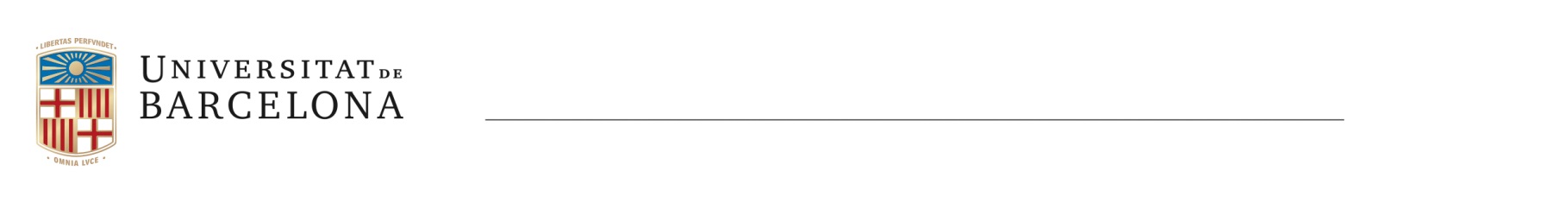 AJUTS DE LA COMISSIÓ DE RECERCA DE LA FACULTAT DE FILOSOFIA DE LAUNIVERSITAT DE BARCELONAVCI: Visitants i Conferències Individuals L’objectiu d’aquests ajuts és subvencionar les despeses relacionades amb conferències de professors i investigadors aliens a la Facultat de Filosofia, així com les visites curtes d’investigadors per participar en activitats de recerca.Sol·licitants: Personal docent i investigador doctor adscrit a la Facultat de Filosofia de la UB.Condicions dels ajuts VCID’acord amb el que estableix la “Normativa per a la concessió d’ajuts de la Comissió de Recerca de la Facultat de Filosofia” de data 21 de desembre de 2022: 1.- El límit màxim de la subvenció serà de 400€2.- Si la activitat és anunciada (Conferència), la Facultat de Filosofia de la UB haurà d’ésser esmentada entre les institucions finançadores.3.- En cas que una conferència estigui integrada en un cicle de conferències, no es podrà finançar més d’una conferència individual del cicle en un mateix any natural (d’acord amb la normativa general, tampoc es podrà finançar una conferència que pertany a un cicle o congrés ja finançat per la Comissió).4.- Amb la documentació de sol·licitud, s’adjuntarà la primera pàgina del CV del GREC on consta la data de la darrera actualització, que ha de ser la del mateix any per al què se sol·licita l’ajut. 5.- El termini de liquidació de l’ajut finalitzarà tres mesos després de la realització de l’activitat.A més d’aquests criteris, les decisions de la comissió són fruit de decisions conjuntes preses en les reunions corresponents, on els seus membres aspiren a una distribució equitativa dels recursos disponibles atenent i valorant d’altres factors, com nombre de peticions, pressupost disponible, existència d'altres fonts de finançament, situació laboral de la persona sol·licitant, etc.Administració de Filosofia ide Geografia i HistòriaOficina de Recerca C/. Montalegre, 6
08001 Barcelona          Tel. +34 934 037 701 / 02  oficinarecerca.fgh@ub.eduwww.ub.edu